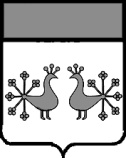 Ивановская областьВерхнеландеховский муниципальный районА Д М И Н И С Т Р А Ц И ЯВЕРХНЕЛАНДЕХОВСКОГО МУНИЦИПАЛЬНОГО РАЙОНАП О С Т А Н О В Л Е Н И Еот    25. 09. 2019   №   356  - ппос. Верхний ЛандехО внесении изменения в постановление администрации Верхнеландеховского муниципального района от 29.12.2017  № 458-пВнести в постановление администрации  Верхнеландеховского муниципального района от 29.12.2017 № 458-п «О муниципальной программе «Развитие градостроительной деятельности Верхнеландеховского муниципального района» следующее изменение:приложение к постановлению изложить в новой редакции (прилагается). Глава Верхнеландеховскогомуниципального района                                                          Н.Н.СмирноваПриложениек постановлению администрацииВерхнеландеховского районаот   25.09.2019  №  356 - пУтвержденпостановлением администрацииВерхнеландеховского муниципального районаот  29.12.2017   № 458-п(приложение)Муниципальная программа«Развитие градостроительной деятельности Верхнеландеховского муниципального района»1. Паспорт Программы2. Анализ текущей ситуации в сфере реализации ПрограммыПрограмма «Развитие градостроительной деятельности Верхнеландеховского муниципального района» разработана в соответствии с действующим законодательством и содержит перечень мероприятий, направленных на создание условий для устойчивого развития территории сельских поселений.В условиях ограниченности денежных средств в бюджете района, программой запланированы первоочередные мероприятия, относящиеся к территории Мытского, Симаковского и Кромского сельских поселений.В соответствии с Федеральным законом от 06.10.2013 № 131-ФЗ «Об общих принципах организации органов местного самоуправления в Российской Федерации» вопросы сельских поселений в области градостроительной деятельности, в том числе утверждение генеральных планов и правил землепользования и застройки с 01.01.2017 относится к вопросам местного значения муниципального района.Так в конце 2018 года решением Совета Верхнеландеховского муниципального района от 19.12.2018 № 46 «Об утверждении Генерального плана Мытского сельского поселения Верхнеландеховского муниципального района Ивановской области» и решением Совета Верхнеландеховского муниципального района от 29.05.2019    № 22 «Об утверждении Правил землепользования и застройки Мытского сельского поселения Верхнеландеховского муниципального района Ивановской области» документы территориального планирования и градостроительного зонирования были переданы на уровень района.По состоянию на 01.09.2019 уровень обеспеченности документами территориального планирования и градостроительного зонирования в Мытском сельском поселении составляет менее 10% от общего количества населенных пунктов.	Во втором полугодии 2019 года решением Совета Верхнеландеховского муниципального района от 21.08.2019 № 28 «Об утверждении Генерального плана Симаковского сельского поселения Верхнеландеховского муниципального района Ивановской области», решением Совета Верхнеландеховского муниципального района от 21.08.2019   № 29 «Об утверждении Правил землепользования и застройки Симаковского сельского поселения Верхнеландеховского муниципального района Ивановской области», решением Совета Верхнеландеховского муниципального района от 21.08.2019 № 30 «Об утверждении Генерального плана Кромского сельского поселения Верхнеландеховского муниципального района Ивановской области, решением Совета Верхнеландеховского муниципального района от 21.08.2019     № 31 «Об утверждении Правил землепользования и застройки Кромского сельского поселения Верхнеландеховского муниципального района Ивановской области»градостроительная документация была принята на уровень района.                             	По состоянию на 01.09.2019 уровень обеспеченности документами территориального планирования и градостроительного зонирования в Симаковском и Кромском сельских поселениях составляет 100% от общего количества населенных пунктов.Муниципальная программа «Развитие градостроительной деятельности  Верхнеландеховского муниципального района» решит проблему повышения уровня обеспеченности документами территориального планирования и градостроительного зонирования на всей территории поселений.Программа носит комплексный характер и предполагает  участие в ней  центральных исполнительных органов государственной власти Ивановской области, администрации Верхнеландеховского муниципального района, администрации Мытского, Симаковского и Кромского сельских поселений, проектных организаций,  привлеченных на конкурсной основе.3. Цели Программы и ожидаемые  результаты в сфере ее реализацииГрадостроительный кодекс Российской Федерации, вступивший в действие с 1 января 2005 года, закрепил основополагающую роль документов территориального планирования при принятии органами местного самоуправления решений по градостроительному развитию территорий. При отсутствии документов территориального планирования с 1 января 2012 года запрещается перевод земель из одной категории в другую и принятие решений о резервировании земель, об изъятии, в том числе путем выкупа, земельных участков для государственных и муниципальных нужд. При отсутствии утвержденных правил землепользования и застройки с 1 января 2012 года вступает в силу запрет на выдачу разрешений на строительство, на принятие решений о предоставлении для строительства земельных участков, находящихся в государственной и муниципальной собственности.В соответствии с требованиями Градостроительного кодекса Российской Федерации требуется наличие актуального Генерального плана поселения. Разработанные  в 2012-2015 годах Генеральные планы сельских поселений в настоящее время не отвечает реалиям и новым направлениям развития сельского поселений.  В 2018 году была запланирована работа по разработке и утверждению документов территориального планирования - внесение изменений в генеральный план и правила землепользования и застройки. Площадь  Мытского сельского поселения  составляет 20735 га, в состав которого входит 32  населенных пункта.Проектом внесения изменений в Генеральный план предусматривалось изменение границ и площади части населенных пунктов, с дальнейшим координатным описанием границ всех границ входящих в состав поселения. Но данные работы были не выполнены, в связи с отсутствием финансирования областного бюджета. Вопрос о разработке документов территориального планирования и градостроительного зонирования актуален в текущем году. Для его выполнения потребуется около 2,0 млн. рублей.В 2019 году запланированы мероприятия по внесению изменений в Генеральные планы Симаковского и Кромского сельских поселений в части выполнения работ описанию границ населенных пунктов входящих в состав Верхнеландеховского муниципального района (приложение к генеральному плану). Площадь  Симаковского сельского поселения  составляет 15177 га,                           в состав которого входит 23  населенных пункта. Площадь  Кромского сельского поселения  составляет 16736 га, в состав которого входит 39  населенных пунктов. В соответствии с Федеральным законом от 24.07.2007 № 221-ФЗ «О государственном кадастре недвижимости» требуется разработка карт (планов) границ населенных пунктов сельских поселений, которая обусловлена необходимостью установления границ населенных пунктов с целью внесения изменений в сведения государственного кадастра недвижимости. Также территориальные зоны, определенные в Правилах землепользования и застройки сельских поселений, должны быть поставлены на кадастровый учет, при этом сведения о территориальных зонах, при этом карты (планы) изготавливаются в отношении каждой территориальной зоны.Согласно Земельному кодексу РФ установлением или изменением границ населенных пунктов является утверждение или изменение генерального плана поселения, отображающего границы населенных пунктов, расположенных в границах сельского поселения. В соответствии с Федеральным законом о государственном кадастре недвижимости сведения о границах муниципальных образований, населенных пунктов, территориальных зон должны быть отображены в государственном кадастре, что позволит в дальнейшем избежать проблем для граждан при оформлении ими прав на земельные участки, предоставленные для жилищного строительства, а также сократить время оформления земельно-правовых документов.На сегодняшний день государственный кадастр недвижимости не содержит точных сведений о местоположении границ  сельских населенных пунктов, так как их описание с привязкой к координатам ранее не проводилось. Учитывая значительную стоимость этой работы (порядка 15 тыс.руб. на один населенный пункт), оперативно выполнить описание границ только за счет средств местных бюджетов, без привлечения других источников финансирования, не представляется возможным.Реализация программы рассчитана на 2018 - 2020 годы.Целью реализации программы является формирование правовой основы для осуществления градостроительной деятельности на территории поселений, создание благоприятных условий для:- устойчивого развития территории поселения;- улучшения среды жизнедеятельности человека на территории поселения;- снижения административных барьеров в строительстве.Для достижения поставленных целей необходимо решить следующие основные задачи:1) обеспечить формирование системы документов территориального планирования поселений, в том числе:- завершить корректировку, внести изменения и утвердить до 01.01.2021 Генеральные планывсех поселений и обеспечить своевременное внесение изменений в правила землепользования и застройки;2) провести описание границ населенных пунктов, границ территориальных зон, установленных правилами землепользования и застройки, в соответствии с требованиями Федерального закона «О государственном кадастре недвижимости».Поэтапное решение мероприятий, заложенных в программе, позволит обеспечить достижение следующих основных результатов: 1) создать условия для устойчивого развития территории сельских поселений; 2) успешно осуществлять полномочия органов местного самоуправления по регулированию градостроительной деятельности; 3) повысить градостроительную активность, эффективность освоения незастроенных территорий; 4) создать благоприятные условия для инвестиций в сфере строительства;       5) создать правовую базу для осуществления градостроительной деятельности; 6) достичь качественного уровня жизни населения, сформировать благоприятную среду жизнедеятельности горожан посредством планировки, застройки территории, дизайна, ландшафтной архитектуры; 7) формировать земельные участки под строительство; 8) увеличить налогооблагаемую базу; 9) улучшить градостроительный облик поселения; 10) обеспечить прозрачность процедуры землепользованияи застройки;11) повысить качество предоставляемых муниципальных услуг в сфере градостроительной деятельности; 12) обеспечить общедоступность и публичность градостроительной деятельности.Целевые показатели реализации программы представлены в нижеследующей таблице:Таким образом, основным этапом достижения целей данной программы является разработка  градостроительной документации для дальнейшего развития территории всех сельских поселений.Вместе с тем, достижение указанных результатов будет невозможно без соответствующего софинансирования расходов со стороны областного бюджета, а также финансового участия района.Решение указанной проблемы должно быть осуществлено в период с 2018 года по 2021 годы при условии сохранения объёмов финансирования из областного бюджета и бюджета Верхнеландеховского муниципального района.4. Ресурсное обеспечение и мероприятия ПрограммыРеализация муниципальной программы начинает действовать с момента подписания соглашения о выделении субсидии между Департаментом строительства и архитектуры Ивановской области и Верхнеландеховским муниципальным районом о предоставлении субсидии из областного бюджета бюджету Верхнеландеховского муниципального района на подготовку проектов внесения изменений в документы территориального планирования, правила землепользования и застройки в рамках подпрограммы «Стимулирование развития жилищного строительства» государственной программы Ивановской области «Обеспечение доступным и комфортным жильем, объектами инженерной инфраструктуры и услугами жилищно-коммунального хозяйства населения Ивановской области».	Ресурсное обеспечение реализации  и мероприятия Программы приведены в таблице: Наименование программы «Развитие градостроительной деятельности Верхнеландеховского муниципального района»Срок реализации программы2018-2020 годыАдминистратор программыАдминистрация Верхнеландеховского муниципального районаИсполнители программыАдминистрация Верхнеландеховского муниципального районаУправление муниципального хозяйства администрации Верхнеландеховского муниципального районаУправление социально-экономического развития администрации Верхнеландеховского муниципального районаАдминистрации сельских поселенийЦели программы1. Обеспечение территории населенных пунктов актуальными документами территориального планирования. 2. Обеспечение территории населенных пунктов актуальными документами градостроительного зонирования. 3.Организация разработки карт-планов для внесения в государственный кадастр недвижимости границ населенных пунктов, сведений о территориальных зонах, зонах с особыми условиями. Объем ресурсного обеспечения программыОбщий объем бюджетных ассигнований: 2018 -  14400,00  руб.;2019 -     5036,60 руб.;2020 -     0,00 руб.из них:- областной бюджет:2018 -   0,00 руб.;2019 -   0,00 руб.;2020 -   0,00 руб.- районный бюджет:2018 -   14400,00 руб.;2019 -   5036,60 руб.;2020 -   0,00 руб.№ п\пНаименование целевого индикатора (показателя)Ед. измеренияЗначения целевых индикаторов (показателей)Значения целевых индикаторов (показателей)Значения целевых индикаторов (показателей)Значения целевых индикаторов (показателей)Значения целевых индикаторов (показателей)№ п\пНаименование целевого индикатора (показателя)Ед. измерения20132014-201720182019202012345678Мытское сельское поселениеМытское сельское поселениеМытское сельское поселениеМытское сельское поселениеМытское сельское поселениеМытское сельское поселениеМытское сельское поселениеМытское сельское поселение1.1.Количество населенных пунктов,обеспеченных документами территориального планирования к общему их числуед., %3шт,9%3шт,9 %3шт,9 %3шт, 9 %32шт, 100 %1.2.Количество населенных пунктов, обеспеченных документами градостроительного зонирования к общему их числуед., %3шт,9%3шт,9 %3шт,9%3шт, 9 %32шт, 100 %1.3.Количество выполненных работ по описанию границ населенных пунктовед.000032Симаковское сельское поселениеСимаковское сельское поселениеСимаковское сельское поселениеСимаковское сельское поселениеСимаковское сельское поселениеСимаковское сельское поселениеСимаковское сельское поселениеСимаковское сельское поселение2.1.Количество населенных пунктов, обеспеченных документами территориального планирования к общему их числуед., %14шт,60%23 шт,100 %23шт,100 %23шт, 100 %23шт, 100 %2.2.Количество населенных пунктов, обеспеченных документами градостроительного зонирования к общему их числуед., %14шт,60%23 шт,100 %23шт,100 %23шт, 100 %23шт, 100 %2.3.Количество выполненных работ по описанию границ населенных пунктовед.,000185Кромское сельское поселениеКромское сельское поселениеКромское сельское поселениеКромское сельское поселениеКромское сельское поселениеКромское сельское поселениеКромское сельское поселениеКромское сельское поселение3.1.Количество населенных пунктов, обеспеченных документами территориального планирования к общему их числуед., %13 шт,33%32шт,100 %32 шт,100 %32 шт, 100 %32 шт, 100 %3.2.Количество населенных пунктов, обеспеченных документами градостроительного зонирования к общему их числуед., %3 шт,33%32шт,100 %32 шт,100 %32 шт, 100 %32 шт, 100 %3.3.Количество выполненных работ по описанию границ населенных пунктовед.,0001128Источник ресурсного обеспеченияОбъем бюджетныхассигнований,  руб.Объем бюджетныхассигнований,  руб.Объем бюджетныхассигнований,  руб.Источник ресурсного обеспечения201820192020Обеспечение развития градостроительной деятельностиОбеспечение развития градостроительной деятельностиОбеспечение развития градостроительной деятельностиОбеспечение развития градостроительной деятельностиПрограмма, всего14400,005036,600,00- районный бюджет14400,003300,000,00- областной бюджет00,000,000,00Внесение изменений в  документы территориального планирования (генеральные планы) сельских поселений, всего10400,005036,600,00- районный бюджет10400,005036,600,00- областной бюджет0,000,000,00из них:- выполнение работ по описанию границ населенных пунктов сельских поселений (приложение к генеральному плану)1500,005036,600,00в том числе:- районный бюджет1500,005036,600,00                      - областной бюджет0,000,000,001.1.  Внесение изменений в  документы территориального планирования (генеральный план) Мытского сельского поселения,10400,000,000,00из них:- выполнение работ по описанию границ населенных пунктов Мытского сельского поселения (приложение к генеральному плану)1500,000,000,00в том числе:- районный бюджет- областной бюджет1.2.  Внесение изменений в  документы территориального планирования (генеральный план) Симаковского сельского поселения,0,002833,300,00из них:- выполнение работ по описанию границ населенных пунктов Симаковского сельского поселения (приложение к генеральному плану)0,002833,300,00в том числе:- районный бюджет0,002833,300,00                      - областной бюджет0,000,000,001.3.  Внесение изменений в  документы территориального планирования (генеральный план) Кромского сельского поселения,0,002203,300,00из них:- выполнение работ по описанию границ населенных пунктов Кромского сельского поселения (приложение к генеральному плану)0,002203,300,00в том числе: - районный бюджет0,002203,300,00                       - областной бюджет0,000,000,002. Внесение изменений в документы градостроительного зонирования (ПЗЗ) сельских поселений4000,000,000,00- районный бюджет4000,000,000,00- областной бюджет0,000,000,00в том числе:2.1.Внесение изменений в  документы градостроительного зонирования (ПЗЗ) Мытского сельского поселения,4000,000,000,00из них:- выполнение работ по описанию границ территориальных зон Мытского сельского поселения (приложение к ПЗЗ)0,000,000,00- районный бюджет0,000,000,00- областной бюджет0,000,000,002.2.Внесение изменений в  документы градостроительного зонирования (ПЗЗ) Симаковского сельского поселения,0,000,000,00из них:- выполнение работ по описанию границ территориальных зон Симаковского сельского поселения (приложение к ПЗЗ)0,000,000,00- районный бюджет0,000,000,00- областной бюджет0,000,000,002.3.Внесение изменений в  документы градостроительного зонирования (ПЗЗ) Кромского сельского поселения,0,000,000,00из них:- выполнение работ по описанию границ территориальных зон Кромского сельского поселения (приложение к ПЗЗ)0,000,000,00- районный бюджет0,000,000,00- областной бюджет0,000,000,00